Formulir Minat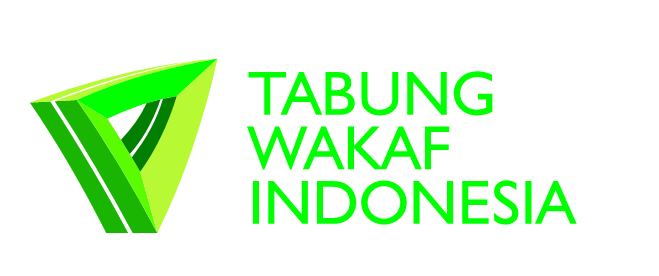 Wakaf Tanah dan BangunanTabung Wakaf Indonesia – Dompet DhuafaDengan menyebut nama Allah yang Maha Pengasih dan Maha Penyayang,Saya yang bertandatangan di bawah ini berminat mewakafkan tanah/tanah+bangunan* saya kepada Tabung Wakaf Indonesia – Dompet Dhuafa.Demikian Formulir Minat Wakaf Tanah dan Bangunan ini saya isi apa adanya guna pertimbangan manajemen Tabung Wakaf Indonesia sebagai calon Nazhir atas aset yang akan diwakafkan. Saya memahami bahwa dengan mengisi formulir ini BELUM berarti terjadi kesepakatan pengelolaan serah terima aset wakaf antara saya dengan Tabung Wakaf Indonesia.   …………………………….,…………………………………… 20Hormat saya,(………………………………………………….)                    Calon WakifA.Biodata Calon Wakif (Pemberi Wakaf)Biodata Calon Wakif (Pemberi Wakaf)Biodata Calon Wakif (Pemberi Wakaf)Biodata Calon Wakif (Pemberi Wakaf)Biodata Calon Wakif (Pemberi Wakaf)Biodata Calon Wakif (Pemberi Wakaf)Biodata Calon Wakif (Pemberi Wakaf)Biodata Calon Wakif (Pemberi Wakaf)Biodata Calon Wakif (Pemberi Wakaf)Biodata Calon Wakif (Pemberi Wakaf)Biodata Calon Wakif (Pemberi Wakaf)Biodata Calon Wakif (Pemberi Wakaf)Biodata Calon Wakif (Pemberi Wakaf)Biodata Calon Wakif (Pemberi Wakaf)1.Nama LengkapNama Lengkap::………………………………………………………………………………………………………………………………………………………………………………………………………………………………………………………………………………………………………………………………………………………………………………………………………………………………………………………………………………………………………………………………………………………………………………………………………………………………………………………………………………………………………………………………………………………………………………………………………………………………………………………………………………………………………………………………………………………………………………………………………………………………………………………………………………2.Tempat Tanggal Lahir Tempat Tanggal Lahir ::……………………………………………………………………………………………………..……………………………………………………………………………………………………..……………………………………………………………………………………………………..……………………………………………………………………………………………………..……………………………………………………………………………………………………..……………………………………………………………………………………………………..……………………………………………………………………………………………………..……………………………………………………………………………………………………..……………………………………………………………………………………………………..……………………………………………………………………………………………………..3.No KTPNo KTP::………………………………………………………………………………………………………………………………………………………………………………………………………………………………………………………………………………………………………………………………………………………………………………………………………………………………………………………………………………………………………………………………………………………………………………………………………………………………………………………………………………………………………………………………………………………………………………………………………………………………………………………………………………………………………………………………………………………………………………………………………………………………………………………………………………4.Alamat Tempat TinggalAlamat Tempat Tinggal::………………………………………………………………………………………………………………………………………………………………………………………………………………………………………………………………………………………………………………………………………………………………………………………………………………………………………………………………………………………………………………………………………………………………………………………………………………………………………………………………………………………………………………………………………………………………………………………………………………………………………………………………………………………………………………………………………………………………………………………………………………………………………………………………………………5.No TelponNo Telpon::………………………………………………………………………………………………………………………………………………………………………………………………………………………………………………………………………………………………………………………………………………………………………………………………………………………………………………………………………………………………………………………………………………………………………………………………………………………………………………………………………………………………………………………………………………………………………………………………………………………………………………………………………………………………………………………………………………………………………………………………………………………………………………………………………………6.No HandphoneNo Handphone::………………………………………………………………………………………………………………………………………………………………………………………………………………………………………………………………………………………………………………………………………………………………………………………………………………………………………………………………………………………………………………………………………………………………………………………………………………………………………………………………………………………………………………………………………………………………………………………………………………………………………………………………………………………………………………………………………………………………………………………………………………………………………………………………………………7.EmailEmail::………………………………………………………………………………………………………………………………………………………………………………………………………………………………………………………………………………………………………………………………………………………………………………………………………………………………………………………………………………………………………………………………………………………………………………………………………………………………………………………………………………………………………………………………………………………………………………………………………………………………………………………………………………………………………………………………………………………………………………………………………………………………………………………………………………8.No NPWPNo NPWP::………………………………………………………………………………………………………………………………………………………………………………………………………………………………………………………………………………………………………………………………………………………………………………………………………………………………………………………………………………………………………………………………………………………………………………………………………………………………………………………………………………………………………………………………………………………………………………………………………………………………………………………………………………………………………………………………………………………………………………………………………………………………………………………………………………9.Jika wakaf atas nama sesorang, mohon sebutkan:Jika wakaf atas nama sesorang, mohon sebutkan:Jika wakaf atas nama sesorang, mohon sebutkan:Jika wakaf atas nama sesorang, mohon sebutkan:Jika wakaf atas nama sesorang, mohon sebutkan:Jika wakaf atas nama sesorang, mohon sebutkan:Jika wakaf atas nama sesorang, mohon sebutkan:Jika wakaf atas nama sesorang, mohon sebutkan:Jika wakaf atas nama sesorang, mohon sebutkan:……………………………………………………………………………..……………………………………………………………………………..……………………………………………………………………………..……………………………………………………………………………..……………………………………………………………………………..B.Calon Aset WakafCalon Aset Wakaf1.Jenis AsetJenis Aset:: Tanah	 Tanah + Bangunan         Tanah	 Tanah + Bangunan         Tanah	 Tanah + Bangunan         Tanah	 Tanah + Bangunan         Tanah	 Tanah + Bangunan         Tanah	 Tanah + Bangunan         Tanah	 Tanah + Bangunan         Tanah	 Tanah + Bangunan         Tanah	 Tanah + Bangunan         Tanah	 Tanah + Bangunan        2.Lokasi Calon AsetLokasi Calon Aset::………………………………………………………………………………………………………………………………………………………………………………………………………………………………………………………………………………………………………………………………………………………………………………………………………………………………………………………………………………………………………………………………………………………………………………………………………………………………………………………………………………………………………………………………………………………………………………………………………………………………………………………………………………………………………………………………………………………………………………………………………………………………………………………………………………3.Luas Tanah1)Luas Tanah1)::……………………………m2……………………………m2……………………………m2……………………………m2……………………………m2……………………………m2……………………………m2……………………………m2……………………………m2……………………………m24.Akses Menuju Lokasi Akses Menuju Lokasi :: Di Pinggir Jalan Besar (lebar jalan lebih dari 5 meter)  Di Pinggir Jalan Besar (lebar jalan lebih dari 5 meter)  Di Pinggir Jalan Besar (lebar jalan lebih dari 5 meter)  Di Pinggir Jalan Besar (lebar jalan lebih dari 5 meter)  Di Pinggir Jalan Besar (lebar jalan lebih dari 5 meter)  Di Pinggir Jalan Besar (lebar jalan lebih dari 5 meter)  Di Pinggir Jalan Besar (lebar jalan lebih dari 5 meter)  Di Pinggir Jalan Besar (lebar jalan lebih dari 5 meter)  Di Pinggir Jalan Besar (lebar jalan lebih dari 5 meter)  Di Pinggir Jalan Besar (lebar jalan lebih dari 5 meter)  Di Pinggir Jalan Sedang (lebar 2,5 - 5 meter),       masuk …………. meter dari Jalan Besar Di Pinggir Jalan Sedang (lebar 2,5 - 5 meter),       masuk …………. meter dari Jalan Besar Di Pinggir Jalan Sedang (lebar 2,5 - 5 meter),       masuk …………. meter dari Jalan Besar Di Pinggir Jalan Sedang (lebar 2,5 - 5 meter),       masuk …………. meter dari Jalan Besar Di Pinggir Jalan Sedang (lebar 2,5 - 5 meter),       masuk …………. meter dari Jalan Besar Di Pinggir Jalan Sedang (lebar 2,5 - 5 meter),       masuk …………. meter dari Jalan Besar Di Pinggir Jalan Sedang (lebar 2,5 - 5 meter),       masuk …………. meter dari Jalan Besar Di Pinggir Jalan Sedang (lebar 2,5 - 5 meter),       masuk …………. meter dari Jalan Besar Di Pinggir Jalan Sedang (lebar 2,5 - 5 meter),       masuk …………. meter dari Jalan Besar Di Pinggir Jalan Sedang (lebar 2,5 - 5 meter),       masuk …………. meter dari Jalan Besar Di Pinggir Jalan Kecil (lebar < 2,5 meter),      masuk …………. meter dari Jalan Sedang Di Pinggir Jalan Kecil (lebar < 2,5 meter),      masuk …………. meter dari Jalan Sedang Di Pinggir Jalan Kecil (lebar < 2,5 meter),      masuk …………. meter dari Jalan Sedang Di Pinggir Jalan Kecil (lebar < 2,5 meter),      masuk …………. meter dari Jalan Sedang Di Pinggir Jalan Kecil (lebar < 2,5 meter),      masuk …………. meter dari Jalan Sedang Di Pinggir Jalan Kecil (lebar < 2,5 meter),      masuk …………. meter dari Jalan Sedang Di Pinggir Jalan Kecil (lebar < 2,5 meter),      masuk …………. meter dari Jalan Sedang Di Pinggir Jalan Kecil (lebar < 2,5 meter),      masuk …………. meter dari Jalan Sedang Di Pinggir Jalan Kecil (lebar < 2,5 meter),      masuk …………. meter dari Jalan Sedang Di Pinggir Jalan Kecil (lebar < 2,5 meter),      masuk …………. meter dari Jalan Sedang Tidak ada akses jalan khusus (jalan setapak),      berjalan ………. menit dari turun mobil  Tidak ada akses jalan khusus (jalan setapak),      berjalan ………. menit dari turun mobil  Tidak ada akses jalan khusus (jalan setapak),      berjalan ………. menit dari turun mobil  Tidak ada akses jalan khusus (jalan setapak),      berjalan ………. menit dari turun mobil  Tidak ada akses jalan khusus (jalan setapak),      berjalan ………. menit dari turun mobil  Tidak ada akses jalan khusus (jalan setapak),      berjalan ………. menit dari turun mobil  Tidak ada akses jalan khusus (jalan setapak),      berjalan ………. menit dari turun mobil  Tidak ada akses jalan khusus (jalan setapak),      berjalan ………. menit dari turun mobil  Tidak ada akses jalan khusus (jalan setapak),      berjalan ………. menit dari turun mobil  Tidak ada akses jalan khusus (jalan setapak),      berjalan ………. menit dari turun mobil 5.Jumlah KepemilikanJumlah Kepemilikan:: Tunggal	 Tunggal	 Tunggal	 Tunggal	 Tunggal	 Tunggal	 Tunggal	 Tunggal	 Tunggal	 Tunggal	 Lebih dari 1 orang: Sebutkan: Lebih dari 1 orang: Sebutkan: Lebih dari 1 orang: Sebutkan: Lebih dari 1 orang: Sebutkan: Lebih dari 1 orang: Sebutkan: Lebih dari 1 orang: Sebutkan: Lebih dari 1 orang: Sebutkan: Lebih dari 1 orang: Sebutkan: Lebih dari 1 orang: Sebutkan: Lebih dari 1 orang: Sebutkan:………………………………………………………………………………………………………………………………………………………………………………………………………………………………………………………………………………………………………………………………………………………………………………………………………………………………………………………………………………………………………………………………………………………………………………………………………………………………………………………………………………………………………………………………………………………………………………………………………………………………………………………………………………………………………………………………………………………………………………………………………………………………………………………………………………6.Sertifikat KepemilikanSertifikat Kepemilikan::  Sertifikat Hak Milik (SHM)	  Sertifikat Hak Milik (SHM)	  Sertifikat Hak Milik (SHM)	  Sertifikat Hak Milik (SHM)	  Sertifikat Hak Milik (SHM)	  Sertifikat Hak Milik (SHM)	  Sertifikat Hak Milik (SHM)	  Sertifikat Hak Milik (SHM)	  Sertifikat Hak Milik (SHM)	  Sertifikat Hak Milik (SHM)	 Hak Guna Bangunan (HGB) s/d bulan ………… tahun……………….. Hak Guna Bangunan (HGB) s/d bulan ………… tahun……………….. Hak Guna Bangunan (HGB) s/d bulan ………… tahun……………….. Hak Guna Bangunan (HGB) s/d bulan ………… tahun……………….. Hak Guna Bangunan (HGB) s/d bulan ………… tahun……………….. Hak Guna Bangunan (HGB) s/d bulan ………… tahun……………….. Hak Guna Bangunan (HGB) s/d bulan ………… tahun……………….. Hak Guna Bangunan (HGB) s/d bulan ………… tahun……………….. Hak Guna Bangunan (HGB) s/d bulan ………… tahun……………….. Hak Guna Bangunan (HGB) s/d bulan ………… tahun………………..  Letter C/Girik		 Verponding  Letter C/Girik		 Verponding  Letter C/Girik		 Verponding  Letter C/Girik		 Verponding  Letter C/Girik		 Verponding  Letter C/Girik		 Verponding  Letter C/Girik		 Verponding  Letter C/Girik		 Verponding  Letter C/Girik		 Verponding  Letter C/Girik		 Verponding  Akta Jual Beli (AJB)		 ………………………………………….  Akta Jual Beli (AJB)		 ………………………………………….  Akta Jual Beli (AJB)		 ………………………………………….  Akta Jual Beli (AJB)		 ………………………………………….  Akta Jual Beli (AJB)		 ………………………………………….  Akta Jual Beli (AJB)		 ………………………………………….  Akta Jual Beli (AJB)		 ………………………………………….  Akta Jual Beli (AJB)		 ………………………………………….  Akta Jual Beli (AJB)		 ………………………………………….  Akta Jual Beli (AJB)		 ………………………………………….7.Permasalahan Sengketa Permasalahan Sengketa ::  Tidak Ada  Tidak Ada  Tidak Ada  Tidak Ada  Tidak Ada  Tidak Ada  Tidak Ada  Tidak Ada  Tidak Ada  Tidak Ada  Ada, Jelaskan: ……………………………………………………………………………………………………..  Ada, Jelaskan: ……………………………………………………………………………………………………..  Ada, Jelaskan: ……………………………………………………………………………………………………..  Ada, Jelaskan: ……………………………………………………………………………………………………..  Ada, Jelaskan: ……………………………………………………………………………………………………..  Ada, Jelaskan: ……………………………………………………………………………………………………..  Ada, Jelaskan: ……………………………………………………………………………………………………..  Ada, Jelaskan: ……………………………………………………………………………………………………..  Ada, Jelaskan: ……………………………………………………………………………………………………..  Ada, Jelaskan: ……………………………………………………………………………………………………..………………………………………………………………………………………………………………………………………………………………………………………………………………………………………………………………………………………………………………………………………………………………………………………………………………………………………………………………………………………………………………………………………………………………………………………………………………………………………………………………………………………………………………………………………………………………………………………………………………………………………………………………………………………………………………………………………………………………………………………………………………………………………………………………………………………………………………………………………………………………………………………………………………………………………………………………………………………………………………………………………………………………………………………………………………………………………………………………………………………………………………………………………………………………………………………………………………………………………………………………………………………………………………………………………………………………………………………………………………………………………………………………………………………………………………………………………………………………………………………………………………………………………………………………………………………………………………………………………………………………8.Luas BangunanLuas Bangunan::……………………………m2……………………………m2……………………………m2……………………………m2……………………………m2……………………………m2……………………………m2……………………………m2……………………………m2……………………………m29.Jumlah Lantai/tingkatJumlah Lantai/tingkat::………………………………………………………………………………………………………………………………………………………………………………………………………………………………………………………………………………………………………………………………………………………………………………………………………………………………………………………………………………………………………………………………………………………………………………………………………………………………………………………………………………………………………………………………………………………………………………………………………………………………………………………………………………………………………………………………………………………………………………………………………………………………………………………………………………10.Surat IMBSurat IMB::  Ada		  Tidak Ada  Ada		  Tidak Ada  Ada		  Tidak Ada  Ada		  Tidak Ada  Ada		  Tidak Ada  Ada		  Tidak Ada  Ada		  Tidak Ada  Ada		  Tidak Ada  Ada		  Tidak Ada  Ada		  Tidak Ada11.Status Pembayaran PBBStatus Pembayaran PBB::Lunas sampai tahun …………………Lunas sampai tahun …………………Lunas sampai tahun …………………Lunas sampai tahun …………………Lunas sampai tahun …………………Lunas sampai tahun …………………Lunas sampai tahun …………………Lunas sampai tahun …………………Lunas sampai tahun …………………Lunas sampai tahun …………………12.Nilai Aset sesuai NJOPNilai Aset sesuai NJOP::Harga/meter (Rp)Harga/meter (Rp)Harga/meter (Rp)Luasan (m2)Total (Rp)TanahTanahTanahTanahTanahBangunanBangunanBangunanBangunanBangunanTOTAL13.Estimasi Nilai Harga Pasar AsetEstimasi Nilai Harga Pasar Aset::Harga/meter (Rp)Harga/meter (Rp)Harga/meter (Rp)Luasan (m2)Total (Rp)TanahTanahTanahTanahTanahBangunanBangunanBangunanBangunanBangunanTOTALC.Kesepakatan Keluarga (Pasangan dan Ahli Waris)Kesepakatan Keluarga (Pasangan dan Ahli Waris)Kesepakatan Keluarga (Pasangan dan Ahli Waris)Kesepakatan Keluarga (Pasangan dan Ahli Waris)Kesepakatan Keluarga (Pasangan dan Ahli Waris)Kesepakatan Keluarga (Pasangan dan Ahli Waris)Kesepakatan Keluarga (Pasangan dan Ahli Waris)Kesepakatan Keluarga (Pasangan dan Ahli Waris)Kesepakatan Keluarga (Pasangan dan Ahli Waris)Kesepakatan Keluarga (Pasangan dan Ahli Waris)Kesepakatan Keluarga (Pasangan dan Ahli Waris)Kesepakatan Keluarga (Pasangan dan Ahli Waris)Kesepakatan Keluarga (Pasangan dan Ahli Waris)Kesepakatan Keluarga (Pasangan dan Ahli Waris)NoNamaHubunganHubunganHubunganHubunganHubunganTempat Tanggal LahirTempat Tanggal LahirTempat Tanggal LahirTempat Tanggal LahirTempat Tanggal LahirPersetujuan Rencana WakafPersetujuan Rencana WakafPersetujuan Rencana Wakaf1.  Setuju      Tidak Setuju      Belum Tahu  Setuju      Tidak Setuju      Belum Tahu  Setuju      Tidak Setuju      Belum Tahu2.  Setuju      Tidak Setuju      Belum Tahu  Setuju      Tidak Setuju      Belum Tahu  Setuju      Tidak Setuju      Belum Tahu3.  Setuju      Tidak Setuju      Belum Tahu  Setuju      Tidak Setuju      Belum Tahu  Setuju      Tidak Setuju      Belum Tahu4.  Setuju      Tidak Setuju      Belum Tahu  Setuju      Tidak Setuju      Belum Tahu  Setuju      Tidak Setuju      Belum Tahu5.  Setuju      Tidak Setuju      Belum Tahu  Setuju      Tidak Setuju      Belum Tahu  Setuju      Tidak Setuju      Belum Tahu6.  Setuju      Tidak Setuju      Belum Tahu  Setuju      Tidak Setuju      Belum Tahu  Setuju      Tidak Setuju      Belum TahuD.Keterangan Tambahan1.Alasan Mengapa Aset akan Diwakafkan?Alasan Mengapa Aset akan Diwakafkan?Alasan Mengapa Aset akan Diwakafkan?Alasan Mengapa Aset akan Diwakafkan?Alasan Mengapa Aset akan Diwakafkan?Alasan Mengapa Aset akan Diwakafkan?Alasan Mengapa Aset akan Diwakafkan?Alasan Mengapa Aset akan Diwakafkan?………………………………………………………………………………………..………………………………………………………………………………………..………………………………………………………………………………………..………………………………………………………………………………………..………………………………………………………………………………………..………………………………………………………………………………………..…………………………………………………………………………………………………………………………………………………………………………………………………………………………………………………………………………………………………………………………………………………………………………………………………………………………………………………………………………………………………………………………………………………………………………………………………………………………………………………………………………………………………………………………………………………………………………………………………………………………………………………………………………………………………………………………………………………………………………………………………………………………………………………………………………………………………………………………………………………………………………………………………………………………………………………………………………………………………………………………………………………………………………………………………………………………………………………………………………………………………………………………………………………………………………………………………………………………………………………………………………………………………………………………………………………………………………………………………………………………………………………………………………………………………………………………………………………………………………………………………………………………………………………………………………………………………………………………………………………………………………………………………………………………………………………………………………………………………………………………………………………………………………………………………………………………………………………………………………………………………………………………………………………………………………………………………………………………………………………………………………………………………………………………………………………………………………………………………………………………………………………………………………………………………………………………………………………………………………………………………………………………………………………………………………………………………………………………………………………………………………………………………………………………………………………………………………………………………………………………………………………………………………………………………………………………………………………………………………………………………………………………………………………………………………………………………………………………………………………………………………………………………………………………………………………………………………………………………………………………………………………………………………………………………………………………………………………………………………………………………………………………………………………………………………………………………………………………………………………………………………………………………………………………………………………………………………………………………………………………………………………………………………………………………………………………………………………………………………………………………………………………………………………………………………………………………………………………………………………………………………………………………………………………………………2.Harapan Wakif atas Aset yang akan Diwakafkan? …..………………………………………….....................................Harapan Wakif atas Aset yang akan Diwakafkan? …..………………………………………….....................................Harapan Wakif atas Aset yang akan Diwakafkan? …..………………………………………….....................................Harapan Wakif atas Aset yang akan Diwakafkan? …..………………………………………….....................................Harapan Wakif atas Aset yang akan Diwakafkan? …..………………………………………….....................................Harapan Wakif atas Aset yang akan Diwakafkan? …..………………………………………….....................................Harapan Wakif atas Aset yang akan Diwakafkan? …..………………………………………….....................................Harapan Wakif atas Aset yang akan Diwakafkan? …..………………………………………….....................................Harapan Wakif atas Aset yang akan Diwakafkan? …..………………………………………….....................................Harapan Wakif atas Aset yang akan Diwakafkan? …..………………………………………….....................................Harapan Wakif atas Aset yang akan Diwakafkan? …..………………………………………….....................................Harapan Wakif atas Aset yang akan Diwakafkan? …..………………………………………….....................................Harapan Wakif atas Aset yang akan Diwakafkan? …..………………………………………….....................................Harapan Wakif atas Aset yang akan Diwakafkan? …..………………………………………….....................................……………………………………………………………………………………………………………………………………………………………………………………………………………………………………………………………………………………………………………………………………………………………………………………………………………………………………………………………………………………………………………………………………………………………………………………………………………………………………………………………………………………………………………………………………………………………………………………………………………………………………………………………………………………………………………………………………………………………………………………………………………………………………………………………………………………………………………………………………………………………………………………………………………………………………………………………………………………………………………………………………………………………………………………………………………………………………………………………………………………………………………………………………………………………………………………………………………………………………………………………………………………………………………………………………………………………………………………………………………………………………………………………………………………………………………………………………………………………………………………………………………………………………………………………………………………………………………………………………………………………………………………………………………………………………………………………………………………………………………………………………………………………………3.Peruntukan Manfaat Wakaf:Peruntukan Manfaat Wakaf:Peruntukan Manfaat Wakaf:Peruntukan Manfaat Wakaf:Peruntukan Manfaat Wakaf:  Program Pendidikan bagi Dhuafa  Program Pendidikan bagi Dhuafa  Program Pendidikan bagi Dhuafa  Program Pendidikan bagi Dhuafa  Program Pendidikan bagi Dhuafa  Program Pendidikan bagi Dhuafa  Program Pendidikan bagi Dhuafa  Program Pendidikan bagi Dhuafa  Program Pendidikan bagi Dhuafa  Layanan Kesehatan bagi Dhuafa  Layanan Kesehatan bagi Dhuafa  Layanan Kesehatan bagi Dhuafa  Layanan Kesehatan bagi Dhuafa  Layanan Kesehatan bagi Dhuafa  Layanan Kesehatan bagi Dhuafa  Layanan Kesehatan bagi Dhuafa  Layanan Kesehatan bagi Dhuafa  Layanan Kesehatan bagi Dhuafa  Program Sosial Umum dan Pemberdayaan Ekonomi  Program Sosial Umum dan Pemberdayaan Ekonomi  Program Sosial Umum dan Pemberdayaan Ekonomi  Program Sosial Umum dan Pemberdayaan Ekonomi  Program Sosial Umum dan Pemberdayaan Ekonomi  Program Sosial Umum dan Pemberdayaan Ekonomi  Program Sosial Umum dan Pemberdayaan Ekonomi  Program Sosial Umum dan Pemberdayaan Ekonomi  Program Sosial Umum dan Pemberdayaan Ekonomi  Tidak terikat, sesuai kebijakan Nazhir  Tidak terikat, sesuai kebijakan Nazhir  Tidak terikat, sesuai kebijakan Nazhir  Tidak terikat, sesuai kebijakan Nazhir  Tidak terikat, sesuai kebijakan Nazhir  Tidak terikat, sesuai kebijakan Nazhir  Tidak terikat, sesuai kebijakan Nazhir  Tidak terikat, sesuai kebijakan Nazhir  Tidak terikat, sesuai kebijakan Nazhir4.Jika dipandang perlu, apakah Nazhir diperkenankan untuk MENJUAL ASET dan MENGGABUNGKANNYA dengan aset wakaf yang lain guna memberikan  manfaat yang lebih besar?Jika dipandang perlu, apakah Nazhir diperkenankan untuk MENJUAL ASET dan MENGGABUNGKANNYA dengan aset wakaf yang lain guna memberikan  manfaat yang lebih besar?Jika dipandang perlu, apakah Nazhir diperkenankan untuk MENJUAL ASET dan MENGGABUNGKANNYA dengan aset wakaf yang lain guna memberikan  manfaat yang lebih besar?Jika dipandang perlu, apakah Nazhir diperkenankan untuk MENJUAL ASET dan MENGGABUNGKANNYA dengan aset wakaf yang lain guna memberikan  manfaat yang lebih besar?Jika dipandang perlu, apakah Nazhir diperkenankan untuk MENJUAL ASET dan MENGGABUNGKANNYA dengan aset wakaf yang lain guna memberikan  manfaat yang lebih besar?Jika dipandang perlu, apakah Nazhir diperkenankan untuk MENJUAL ASET dan MENGGABUNGKANNYA dengan aset wakaf yang lain guna memberikan  manfaat yang lebih besar?Jika dipandang perlu, apakah Nazhir diperkenankan untuk MENJUAL ASET dan MENGGABUNGKANNYA dengan aset wakaf yang lain guna memberikan  manfaat yang lebih besar?Jika dipandang perlu, apakah Nazhir diperkenankan untuk MENJUAL ASET dan MENGGABUNGKANNYA dengan aset wakaf yang lain guna memberikan  manfaat yang lebih besar?Jika dipandang perlu, apakah Nazhir diperkenankan untuk MENJUAL ASET dan MENGGABUNGKANNYA dengan aset wakaf yang lain guna memberikan  manfaat yang lebih besar?Jika dipandang perlu, apakah Nazhir diperkenankan untuk MENJUAL ASET dan MENGGABUNGKANNYA dengan aset wakaf yang lain guna memberikan  manfaat yang lebih besar?Jika dipandang perlu, apakah Nazhir diperkenankan untuk MENJUAL ASET dan MENGGABUNGKANNYA dengan aset wakaf yang lain guna memberikan  manfaat yang lebih besar?Jika dipandang perlu, apakah Nazhir diperkenankan untuk MENJUAL ASET dan MENGGABUNGKANNYA dengan aset wakaf yang lain guna memberikan  manfaat yang lebih besar?Jika dipandang perlu, apakah Nazhir diperkenankan untuk MENJUAL ASET dan MENGGABUNGKANNYA dengan aset wakaf yang lain guna memberikan  manfaat yang lebih besar?Jika dipandang perlu, apakah Nazhir diperkenankan untuk MENJUAL ASET dan MENGGABUNGKANNYA dengan aset wakaf yang lain guna memberikan  manfaat yang lebih besar?Jika dipandang perlu, apakah Nazhir diperkenankan untuk MENJUAL ASET dan MENGGABUNGKANNYA dengan aset wakaf yang lain guna memberikan  manfaat yang lebih besar?  Ya  Ya  Ya  Ya  Ya  Ya  Ya  Ya  Ya  Ya  Ya  Ya  Ya  Ya  Tidak, sebutkan alasan: ………………………………………………………………………………………………………………………………………………………………..  Tidak, sebutkan alasan: ………………………………………………………………………………………………………………………………………………………………..  Tidak, sebutkan alasan: ………………………………………………………………………………………………………………………………………………………………..  Tidak, sebutkan alasan: ………………………………………………………………………………………………………………………………………………………………..  Tidak, sebutkan alasan: ………………………………………………………………………………………………………………………………………………………………..  Tidak, sebutkan alasan: ………………………………………………………………………………………………………………………………………………………………..  Tidak, sebutkan alasan: ………………………………………………………………………………………………………………………………………………………………..  Tidak, sebutkan alasan: ………………………………………………………………………………………………………………………………………………………………..  Tidak, sebutkan alasan: ………………………………………………………………………………………………………………………………………………………………..  Tidak, sebutkan alasan: ………………………………………………………………………………………………………………………………………………………………..  Tidak, sebutkan alasan: ………………………………………………………………………………………………………………………………………………………………..  Tidak, sebutkan alasan: ………………………………………………………………………………………………………………………………………………………………..  Tidak, sebutkan alasan: ………………………………………………………………………………………………………………………………………………………………..  Tidak, sebutkan alasan: ………………………………………………………………………………………………………………………………………………………………..…………………………………………………………………………………………………………………………………………………………………………………………………………………………………………………………………………………………………………………………………………………………………………………………………………………………………………………………………………………………………………………………………………………………………………………………………………………………………………………………………………………………………………………………………………………………………………………………………………………………………………………………………………………………………………………………………………………………………………………………………………………………………………………………………………………………………………………………………………………………………………………………………………………………………………………………………………………………………………………………………………………………………………………………………………………………………………………………………………………………………………………………………………………………………………………………………………………………………………………………………………………………………………………………………………………………………………………………………………………………………………………………………………………………………………………………………………………………………………………………………………………………………………………………………………………………………………………………………………………………………………………………………………………………………………………………………………………………………………………………………………………………………………………………………………………………………………………………………………………………………………………………………………………………………………………………………………………………………………………………………………………………………………………………………………………………………………………………………………………………………………………………………………………………………………………………………………………………………………………………………………………………………………………………………………………………………………………………………………………………………………………………………………………………………………………………………………………………………………………………………………………………………………………………………………………………………………………………………………………………………………………………………………………………………………………………………………………………………………………………………………………………………………………………………………………………………………………………………………………………………………………………………………………………………………………………………………………………………………………………………………………………………………………………………………………………………………………………………………………………………………………………………………………………………………………………………………………………………………………………………………………………………………………………………………………………………………………………………………………………………………………………………………………………………………………………………………………………………………………………………………………………………………………………………………E.Kelengkapan Berkas1.Fotocopy Kartu Tanda Penduduk (KTP)Fotocopy Kartu Tanda Penduduk (KTP)Fotocopy Kartu Tanda Penduduk (KTP)Fotocopy Kartu Tanda Penduduk (KTP)Fotocopy Kartu Tanda Penduduk (KTP)Fotocopy Kartu Tanda Penduduk (KTP)Fotocopy Kartu Tanda Penduduk (KTP)Fotocopy Kartu Tanda Penduduk (KTP)Fotocopy Kartu Tanda Penduduk (KTP)Fotocopy Kartu Tanda Penduduk (KTP)  Ada     	 Tidak Ada  Ada     	 Tidak Ada  Ada     	 Tidak Ada  Ada     	 Tidak Ada2.Fotocopy Kartu Keluarga (KK) Fotocopy Kartu Keluarga (KK) Fotocopy Kartu Keluarga (KK) Fotocopy Kartu Keluarga (KK) Fotocopy Kartu Keluarga (KK) Fotocopy Kartu Keluarga (KK) Fotocopy Kartu Keluarga (KK) Fotocopy Kartu Keluarga (KK) Fotocopy Kartu Keluarga (KK) Fotocopy Kartu Keluarga (KK)   Ada     	 Tidak Ada  Ada     	 Tidak Ada  Ada     	 Tidak Ada  Ada     	 Tidak Ada3.Fotocopy NPWPFotocopy NPWPFotocopy NPWPFotocopy NPWPFotocopy NPWPFotocopy NPWPFotocopy NPWPFotocopy NPWPFotocopy NPWPFotocopy NPWP  Ada     	 Tidak Ada  Ada     	 Tidak Ada  Ada     	 Tidak Ada  Ada     	 Tidak Ada4.Sertifikat Kepemilikan TanahSertifikat Kepemilikan TanahSertifikat Kepemilikan TanahSertifikat Kepemilikan TanahSertifikat Kepemilikan TanahSertifikat Kepemilikan TanahSertifikat Kepemilikan TanahSertifikat Kepemilikan TanahSertifikat Kepemilikan TanahSertifikat Kepemilikan TanahSertifikat Hak Milik/Hak Guna BangunanSertifikat Hak Milik/Hak Guna BangunanSertifikat Hak Milik/Hak Guna BangunanSertifikat Hak Milik/Hak Guna BangunanSertifikat Hak Milik/Hak Guna BangunanSertifikat Hak Milik/Hak Guna BangunanSertifikat Hak Milik/Hak Guna BangunanSertifikat Hak Milik/Hak Guna BangunanSertifikat Hak Milik/Hak Guna BangunanSertifikat Hak Milik/Hak Guna BangunanSertifikat Asli (SHM/SHGB)Sertifikat Asli (SHM/SHGB)Sertifikat Asli (SHM/SHGB)Sertifikat Asli (SHM/SHGB)Sertifikat Asli (SHM/SHGB)Sertifikat Asli (SHM/SHGB)Sertifikat Asli (SHM/SHGB)Sertifikat Asli (SHM/SHGB)Sertifikat Asli (SHM/SHGB)Sertifikat Asli (SHM/SHGB)  Ada     	 Tidak Ada  Ada     	 Tidak Ada  Ada     	 Tidak Ada  Ada     	 Tidak AdaBukti Pelunasan PBB Tahun TerakhirBukti Pelunasan PBB Tahun TerakhirBukti Pelunasan PBB Tahun TerakhirBukti Pelunasan PBB Tahun TerakhirBukti Pelunasan PBB Tahun TerakhirBukti Pelunasan PBB Tahun TerakhirBukti Pelunasan PBB Tahun TerakhirBukti Pelunasan PBB Tahun TerakhirBukti Pelunasan PBB Tahun TerakhirBukti Pelunasan PBB Tahun Terakhir  Ada     	 Tidak Ada  Ada     	 Tidak Ada  Ada     	 Tidak Ada  Ada     	 Tidak AdaBersedia mengurus ketersediaan point a) & b)Bersedia mengurus ketersediaan point a) & b)Bersedia mengurus ketersediaan point a) & b)Bersedia mengurus ketersediaan point a) & b)Bersedia mengurus ketersediaan point a) & b)Bersedia mengurus ketersediaan point a) & b)Bersedia mengurus ketersediaan point a) & b)Bersedia mengurus ketersediaan point a) & b)Bersedia mengurus ketersediaan point a) & b)Bersedia mengurus ketersediaan point a) & b)  Bersedia    	 Tidak Bersedia  Bersedia    	 Tidak Bersedia  Bersedia    	 Tidak Bersedia  Bersedia    	 Tidak Bersedia>> JIka jawaban poin c) adalah TIDAK, apakah bersedia menanggung biaya pengurusan ketersediaan point a) & b) >> JIka jawaban poin c) adalah TIDAK, apakah bersedia menanggung biaya pengurusan ketersediaan point a) & b) >> JIka jawaban poin c) adalah TIDAK, apakah bersedia menanggung biaya pengurusan ketersediaan point a) & b) >> JIka jawaban poin c) adalah TIDAK, apakah bersedia menanggung biaya pengurusan ketersediaan point a) & b) >> JIka jawaban poin c) adalah TIDAK, apakah bersedia menanggung biaya pengurusan ketersediaan point a) & b) >> JIka jawaban poin c) adalah TIDAK, apakah bersedia menanggung biaya pengurusan ketersediaan point a) & b) >> JIka jawaban poin c) adalah TIDAK, apakah bersedia menanggung biaya pengurusan ketersediaan point a) & b) >> JIka jawaban poin c) adalah TIDAK, apakah bersedia menanggung biaya pengurusan ketersediaan point a) & b) >> JIka jawaban poin c) adalah TIDAK, apakah bersedia menanggung biaya pengurusan ketersediaan point a) & b) >> JIka jawaban poin c) adalah TIDAK, apakah bersedia menanggung biaya pengurusan ketersediaan point a) & b)   Bersedia    	 Tidak Bersedia  Bersedia    	 Tidak Bersedia  Bersedia    	 Tidak Bersedia  Bersedia    	 Tidak BersediaSertifikat Non SHM/SHGBSertifikat Non SHM/SHGBSertifikat Non SHM/SHGBSertifikat Non SHM/SHGBSertifikat Non SHM/SHGBSertifikat Non SHM/SHGBSertifikat Non SHM/SHGBSertifikat Non SHM/SHGBSertifikat Non SHM/SHGBSertifikat Non SHM/SHGBSurat Asli (AJB/Girik/Verponding)Surat Asli (AJB/Girik/Verponding)Surat Asli (AJB/Girik/Verponding)Surat Asli (AJB/Girik/Verponding)Surat Asli (AJB/Girik/Verponding)Surat Asli (AJB/Girik/Verponding)Surat Asli (AJB/Girik/Verponding)Surat Asli (AJB/Girik/Verponding)Surat Asli (AJB/Girik/Verponding)Surat Asli (AJB/Girik/Verponding)  Ada     	 Tidak Ada  Ada     	 Tidak Ada  Ada     	 Tidak Ada  Ada     	 Tidak AdaBukti Pelunasan PBB Tahun TerakhirBukti Pelunasan PBB Tahun TerakhirBukti Pelunasan PBB Tahun TerakhirBukti Pelunasan PBB Tahun TerakhirBukti Pelunasan PBB Tahun TerakhirBukti Pelunasan PBB Tahun TerakhirBukti Pelunasan PBB Tahun TerakhirBukti Pelunasan PBB Tahun TerakhirBukti Pelunasan PBB Tahun TerakhirBukti Pelunasan PBB Tahun Terakhir  Ada     	 Tidak Ada  Ada     	 Tidak Ada  Ada     	 Tidak Ada  Ada     	 Tidak AdaSurat Keterangan Tidak Sengketa (dari Kelurahan)Surat Keterangan Tidak Sengketa (dari Kelurahan)Surat Keterangan Tidak Sengketa (dari Kelurahan)Surat Keterangan Tidak Sengketa (dari Kelurahan)Surat Keterangan Tidak Sengketa (dari Kelurahan)Surat Keterangan Tidak Sengketa (dari Kelurahan)Surat Keterangan Tidak Sengketa (dari Kelurahan)Surat Keterangan Tidak Sengketa (dari Kelurahan)Surat Keterangan Tidak Sengketa (dari Kelurahan)Surat Keterangan Tidak Sengketa (dari Kelurahan)  Ada     	 Tidak Ada  Ada     	 Tidak Ada  Ada     	 Tidak Ada  Ada     	 Tidak AdaSurat Keterangan Riwayat Tanah (dari Kelurahan)Surat Keterangan Riwayat Tanah (dari Kelurahan)Surat Keterangan Riwayat Tanah (dari Kelurahan)Surat Keterangan Riwayat Tanah (dari Kelurahan)Surat Keterangan Riwayat Tanah (dari Kelurahan)Surat Keterangan Riwayat Tanah (dari Kelurahan)Surat Keterangan Riwayat Tanah (dari Kelurahan)Surat Keterangan Riwayat Tanah (dari Kelurahan)Surat Keterangan Riwayat Tanah (dari Kelurahan)Surat Keterangan Riwayat Tanah (dari Kelurahan)  Ada     	 Tidak Ada  Ada     	 Tidak Ada  Ada     	 Tidak Ada  Ada     	 Tidak AdaSurat Pengukuran Ulang Tanah dari BPNSurat Pengukuran Ulang Tanah dari BPNSurat Pengukuran Ulang Tanah dari BPNSurat Pengukuran Ulang Tanah dari BPNSurat Pengukuran Ulang Tanah dari BPNSurat Pengukuran Ulang Tanah dari BPNSurat Pengukuran Ulang Tanah dari BPNSurat Pengukuran Ulang Tanah dari BPNSurat Pengukuran Ulang Tanah dari BPNSurat Pengukuran Ulang Tanah dari BPN  Ada     	 Tidak Ada  Ada     	 Tidak Ada  Ada     	 Tidak Ada  Ada     	 Tidak AdaBersedia mengurus ketersediaan point a) s/d e)Bersedia mengurus ketersediaan point a) s/d e)Bersedia mengurus ketersediaan point a) s/d e)Bersedia mengurus ketersediaan point a) s/d e)Bersedia mengurus ketersediaan point a) s/d e)Bersedia mengurus ketersediaan point a) s/d e)Bersedia mengurus ketersediaan point a) s/d e)Bersedia mengurus ketersediaan point a) s/d e)Bersedia mengurus ketersediaan point a) s/d e)Bersedia mengurus ketersediaan point a) s/d e)  Bersedia    	 Tidak Bersedia  Bersedia    	 Tidak Bersedia  Bersedia    	 Tidak Bersedia  Bersedia    	 Tidak Bersedia>> JIka jawaban poin f) adalah TIDAK, apakah bersedia menanggung biaya pengurusan ketersediaan point a) s/d e)>> JIka jawaban poin f) adalah TIDAK, apakah bersedia menanggung biaya pengurusan ketersediaan point a) s/d e)>> JIka jawaban poin f) adalah TIDAK, apakah bersedia menanggung biaya pengurusan ketersediaan point a) s/d e)>> JIka jawaban poin f) adalah TIDAK, apakah bersedia menanggung biaya pengurusan ketersediaan point a) s/d e)>> JIka jawaban poin f) adalah TIDAK, apakah bersedia menanggung biaya pengurusan ketersediaan point a) s/d e)>> JIka jawaban poin f) adalah TIDAK, apakah bersedia menanggung biaya pengurusan ketersediaan point a) s/d e)>> JIka jawaban poin f) adalah TIDAK, apakah bersedia menanggung biaya pengurusan ketersediaan point a) s/d e)>> JIka jawaban poin f) adalah TIDAK, apakah bersedia menanggung biaya pengurusan ketersediaan point a) s/d e)>> JIka jawaban poin f) adalah TIDAK, apakah bersedia menanggung biaya pengurusan ketersediaan point a) s/d e)>> JIka jawaban poin f) adalah TIDAK, apakah bersedia menanggung biaya pengurusan ketersediaan point a) s/d e)  Bersedia    	 Tidak Bersedia  Bersedia    	 Tidak Bersedia  Bersedia    	 Tidak Bersedia  Bersedia    	 Tidak Bersedia5.Izin Mendirikan Bangunan (IMB)Izin Mendirikan Bangunan (IMB)Izin Mendirikan Bangunan (IMB)Izin Mendirikan Bangunan (IMB)Izin Mendirikan Bangunan (IMB)Izin Mendirikan Bangunan (IMB)Izin Mendirikan Bangunan (IMB)Izin Mendirikan Bangunan (IMB)Izin Mendirikan Bangunan (IMB)Izin Mendirikan Bangunan (IMB)  Ada     	 Tidak Ada  Ada     	 Tidak Ada  Ada     	 Tidak Ada  Ada     	 Tidak Ada6.Menyediakan Surat Persetujuan Ahli WarisMenyediakan Surat Persetujuan Ahli WarisMenyediakan Surat Persetujuan Ahli WarisMenyediakan Surat Persetujuan Ahli WarisMenyediakan Surat Persetujuan Ahli WarisMenyediakan Surat Persetujuan Ahli WarisMenyediakan Surat Persetujuan Ahli WarisMenyediakan Surat Persetujuan Ahli WarisMenyediakan Surat Persetujuan Ahli WarisMenyediakan Surat Persetujuan Ahli Waris  Bersedia    	 Tidak Bersedia  Bersedia    	 Tidak Bersedia  Bersedia    	 Tidak Bersedia  Bersedia    	 Tidak Bersedia7.Menandatangani Surat Persetujuan Boleh Diruislag (dijual dan digabungkan dengan aset wakaf lain) Menandatangani Surat Persetujuan Boleh Diruislag (dijual dan digabungkan dengan aset wakaf lain) Menandatangani Surat Persetujuan Boleh Diruislag (dijual dan digabungkan dengan aset wakaf lain) Menandatangani Surat Persetujuan Boleh Diruislag (dijual dan digabungkan dengan aset wakaf lain) Menandatangani Surat Persetujuan Boleh Diruislag (dijual dan digabungkan dengan aset wakaf lain) Menandatangani Surat Persetujuan Boleh Diruislag (dijual dan digabungkan dengan aset wakaf lain) Menandatangani Surat Persetujuan Boleh Diruislag (dijual dan digabungkan dengan aset wakaf lain) Menandatangani Surat Persetujuan Boleh Diruislag (dijual dan digabungkan dengan aset wakaf lain) Menandatangani Surat Persetujuan Boleh Diruislag (dijual dan digabungkan dengan aset wakaf lain) Menandatangani Surat Persetujuan Boleh Diruislag (dijual dan digabungkan dengan aset wakaf lain)   Bersedia    	 Tidak Bersedia  Bersedia    	 Tidak Bersedia  Bersedia    	 Tidak Bersedia  Bersedia    	 Tidak Bersedia8.Bersedia mengurus proses balik nama asset hingga menjadi asset wakaf atas nama Nazhir.Bersedia mengurus proses balik nama asset hingga menjadi asset wakaf atas nama Nazhir.Bersedia mengurus proses balik nama asset hingga menjadi asset wakaf atas nama Nazhir.Bersedia mengurus proses balik nama asset hingga menjadi asset wakaf atas nama Nazhir.Bersedia mengurus proses balik nama asset hingga menjadi asset wakaf atas nama Nazhir.Bersedia mengurus proses balik nama asset hingga menjadi asset wakaf atas nama Nazhir.Bersedia mengurus proses balik nama asset hingga menjadi asset wakaf atas nama Nazhir.Bersedia mengurus proses balik nama asset hingga menjadi asset wakaf atas nama Nazhir.Bersedia mengurus proses balik nama asset hingga menjadi asset wakaf atas nama Nazhir.Bersedia mengurus proses balik nama asset hingga menjadi asset wakaf atas nama Nazhir.  Bersedia    	 Tidak Bersedia  Bersedia    	 Tidak Bersedia  Bersedia    	 Tidak Bersedia  Bersedia    	 Tidak Bersedia>> Jika jawaban poin 8) adalah TIDAK, apakah bersedia menanggung biaya balik nama asset hingga menjadi asset wakaf atas nama Nazhir>> Jika jawaban poin 8) adalah TIDAK, apakah bersedia menanggung biaya balik nama asset hingga menjadi asset wakaf atas nama Nazhir>> Jika jawaban poin 8) adalah TIDAK, apakah bersedia menanggung biaya balik nama asset hingga menjadi asset wakaf atas nama Nazhir>> Jika jawaban poin 8) adalah TIDAK, apakah bersedia menanggung biaya balik nama asset hingga menjadi asset wakaf atas nama Nazhir>> Jika jawaban poin 8) adalah TIDAK, apakah bersedia menanggung biaya balik nama asset hingga menjadi asset wakaf atas nama Nazhir>> Jika jawaban poin 8) adalah TIDAK, apakah bersedia menanggung biaya balik nama asset hingga menjadi asset wakaf atas nama Nazhir>> Jika jawaban poin 8) adalah TIDAK, apakah bersedia menanggung biaya balik nama asset hingga menjadi asset wakaf atas nama Nazhir>> Jika jawaban poin 8) adalah TIDAK, apakah bersedia menanggung biaya balik nama asset hingga menjadi asset wakaf atas nama Nazhir>> Jika jawaban poin 8) adalah TIDAK, apakah bersedia menanggung biaya balik nama asset hingga menjadi asset wakaf atas nama Nazhir>> Jika jawaban poin 8) adalah TIDAK, apakah bersedia menanggung biaya balik nama asset hingga menjadi asset wakaf atas nama Nazhir  Bersedia    	 Tidak Bersedia  Bersedia    	 Tidak Bersedia  Bersedia    	 Tidak Bersedia  Bersedia    	 Tidak Bersedia